Comune di Villimpenta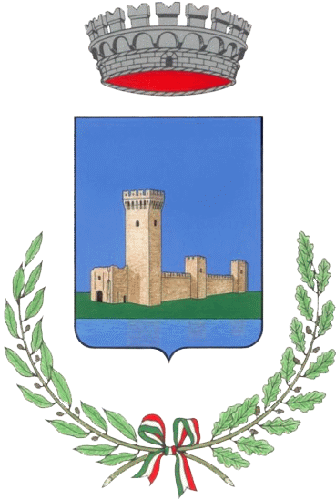 Provincia di MantovaAl Sign./ra …..................………………….…………………………………..…………………………………..Raccomandata A/RCon la presente, ai sensi degli artt. 7 e ss. della legge 7 agosto 1990, n. 241 e s.m.i., sono a comunicare che in data ……… il/la Sign./ra ………………….. ha presentato con documento assunto al protocollo di questo Ente con n. …………… la richiesta di rinunciare alla prestazione nota come “Reddito di Inclusione” (REI).Tale prestazione è erogata sulla base del nucleo familiare e pertanto è richiesto, come chiarito anche dal Ministero del Lavoro e delle Politiche Sociali con nota prot. 6176 del 04.06.2018, che tutti i componenti maggiorenni del nucleo familiari esprimano in forma idonea la propria volontà di procedere a tale rinuncia.A tal fine lo scrivente ufficio richiede di far pervenire il modulo allegato, anche a mezzo fax/e-mail/PEC o presentandolo presso il protocollo dell’ente negli orari d’apertura, unitamente a copia di un documento d’identità, precisando che a tutela dei beneficiari se tale assenso non dovesse pervenire entro 10 giorni dalla notifica o dalla compiuta giacenza della presente il parere si intenderà reso negativamente, con conseguente rigetto dell’istanza presentata.Responsabile del procedimento è il sottoscritto …………………………………Per contatti: ………………………………………………………………………Lì, ....../....../............Il Funzionario responsabile………………………………………………………Comunicazione di avvio del procedimento per la rinuncia al reddito di inclusione di nucleo familiare di cui lei fa parte